INNOCENSInnovation & EntrepreneurshipSURVEY FOR COMPANIES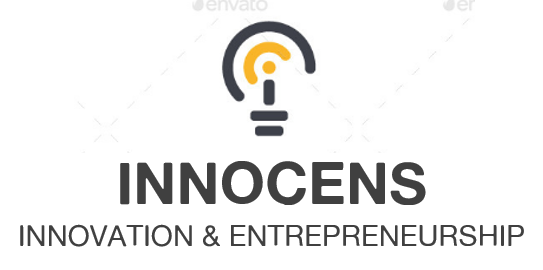 Company:Position:Country:1. Do you currently collaborate with universities?YesNoI don't know2. If yes, would you like to tell us more about this collaboration?3. Are you currently doing any Research & Development activities in your company?YesNoI don't know4. Do you usually hire employees among university graduates?YesNo5. From 1 to 5, do you think the university is a good source of talent?123456. Do you think universities currently provide students with with sufficient training on entrepreneurship and business development?YesNoI don't know7. What new topics do you think universities should include in their curricula?8. What are the main difficulties to start an innovative startup in your country? Please use the scale from 1 to 6 (1 - most important, 6 - less important ). Do not repeat the same scores.1. Lack of training2. Access to funding3. Risk aversion4. Country regulation5. Insufficient capacity to innovate6. Building a teamOther:9. What would you say are the most important skills to be an entrepreneur?To be a leaderTeam workRisk takerCreativityTechnical skillsSalesDesignOther:10. What are the main difficulties in university-industry cooperation?PolicyRegulationsTimeFundingBenefitInterestsOther: